§12526.  Eligibility requirements1.  Program loan repayment agreement.  A program loan repayment agreement may be given only to an individual who is employed in this State in an eligible employment position and who has met other eligibility criteria established by rules of the authority.[PL 2003, c. 710, §2 (NEW).]2.  Matching funds.  An eligible employer must provide funds to match the amount provided by the authority for program loan repayments under this section.  The employer's match must be paid to the authority for payment to the financial institution holding the employee's student loan and must be in an amount equal to the amount of the program loan repayment to be provided by the authority.[PL 2003, c. 710, §2 (NEW).]SECTION HISTORYPL 2003, c. 710, §2 (NEW). The State of Maine claims a copyright in its codified statutes. If you intend to republish this material, we require that you include the following disclaimer in your publication:All copyrights and other rights to statutory text are reserved by the State of Maine. The text included in this publication reflects changes made through the First Regular and First Special Session of the 131st Maine Legislature and is current through November 1, 2023
                    . The text is subject to change without notice. It is a version that has not been officially certified by the Secretary of State. Refer to the Maine Revised Statutes Annotated and supplements for certified text.
                The Office of the Revisor of Statutes also requests that you send us one copy of any statutory publication you may produce. Our goal is not to restrict publishing activity, but to keep track of who is publishing what, to identify any needless duplication and to preserve the State's copyright rights.PLEASE NOTE: The Revisor's Office cannot perform research for or provide legal advice or interpretation of Maine law to the public. If you need legal assistance, please contact a qualified attorney.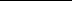 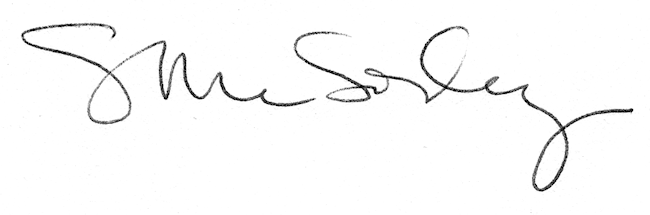 